Шестая сессия Собрания  депутатов муниципального образования «Ардинское сельское поселение»Республики Марий Эл третьего созываРЕШЕНИЕСобрания депутатовАрдинского сельского поселенияот 24 февраля 2015  года №33 Об отчете главы администрации муниципального образования «Ардинское сельское поселение» за 2014 год и задачи на 2015 год         В соответствии с Федеральным законом от 06 октября 2003 года №131-ФЗ «Об общих принципах организации местного самоуправления в Российской Федерации», пункта 8 статьи 34 Устава муниципального образования «Ардинское сельское поселение», Собрание депутатов муниципального образования «Ардинское сельское поселение» р е ш а е т:Отчет главы администрации и администрации муниципальногообразования «Ардинское сельское поселение» за 2014 год и задачи на 2015 год принять к сведению.Глава муниципального образования«Ардинское сельское поселение»,председатель Собрания депутатов	                                            Н.В.Сорокин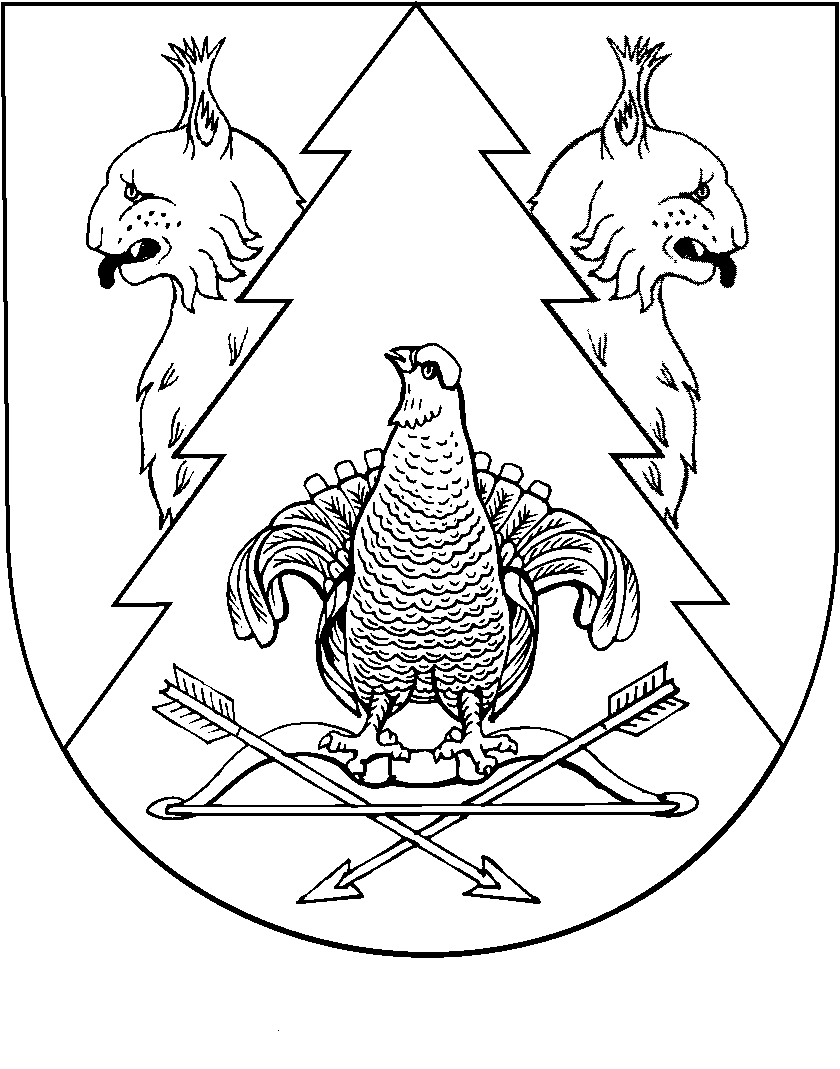 